ИСТОРИЯ (8 КЛАСС)18.05.2020Тема: «От монархии к республике»Классная работаЧто стало причиной Великой Французской революции?Вспомните, какие события происходили во Франции в 1789 г.? Из курса обществознания вспомните, что такое «монархия» и что такое «республика».	Домашнее заданиеПрочитайте параграф, приведенный после текстаВ каком году была принята Конституция Франции?Используя материалы параграфа, а также интернет-ресурсы, заполните таблицуФото с ответами на вопросы необходимо скинуть до 22.05.2020 на почту rita_krilova@mail.ru . В письме обязательно указать свои ФИО и класс.Задания, присланные позже срока, считаются сданными не вовремя, что ведет к снижению оценки.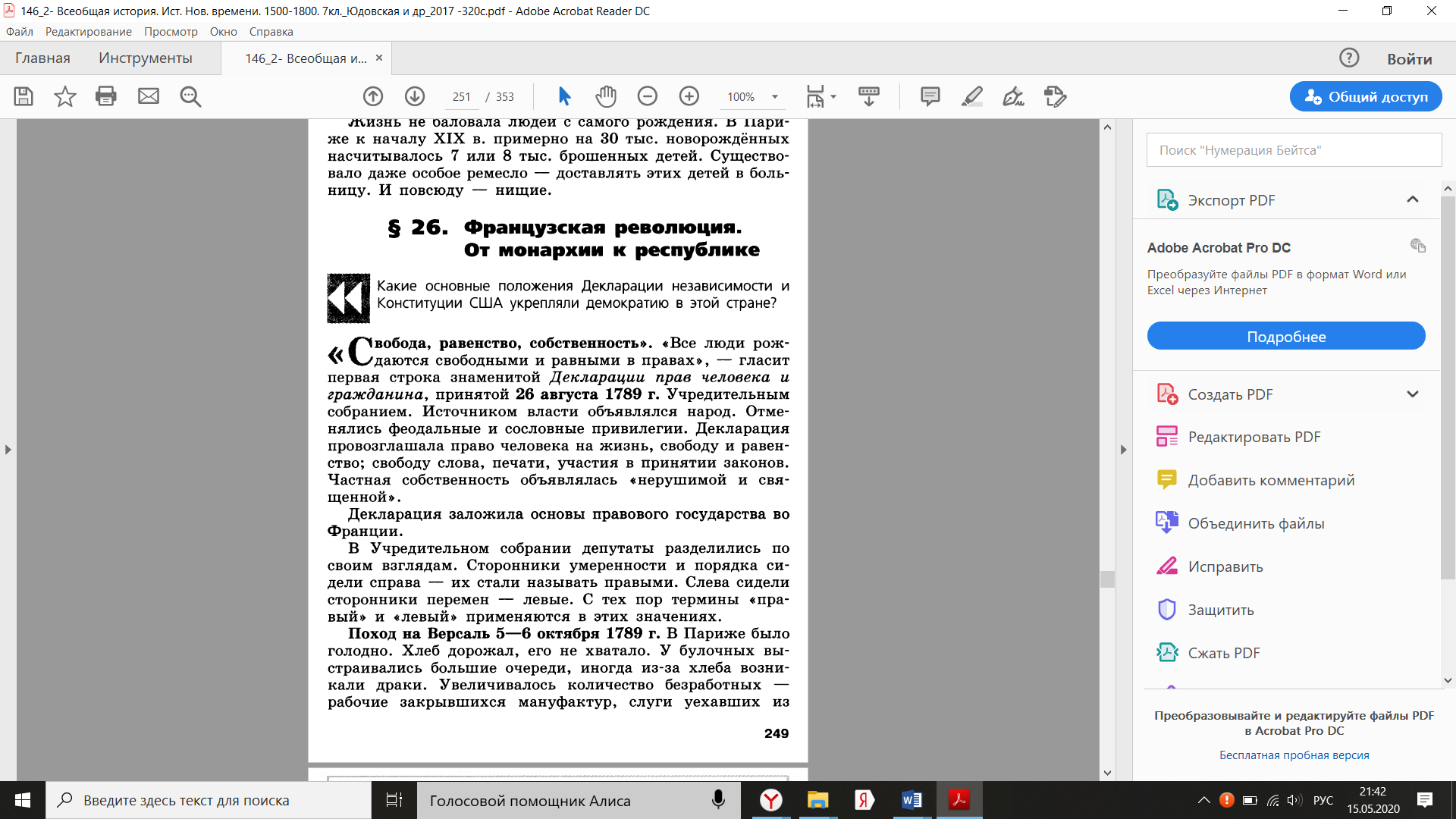 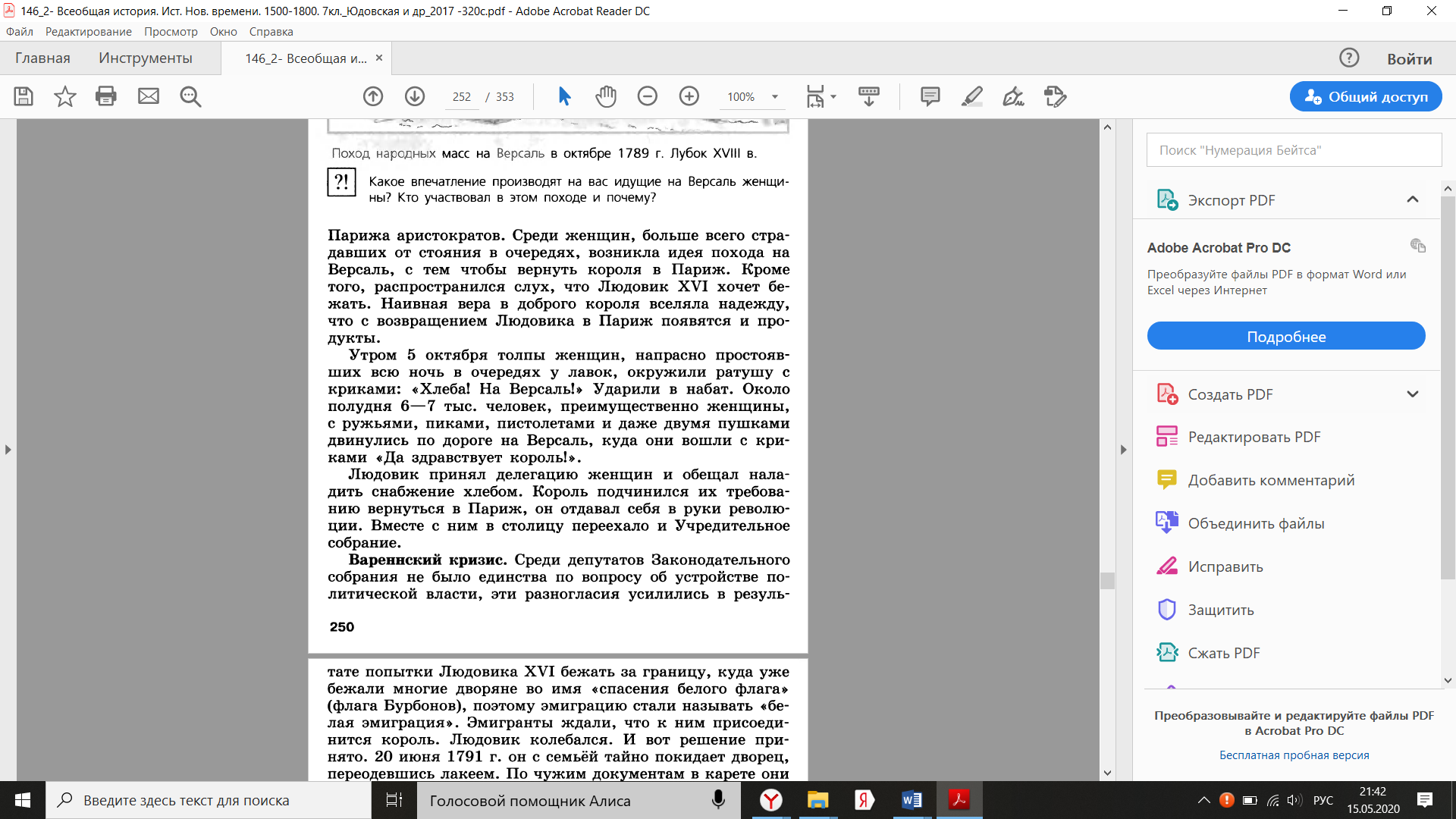 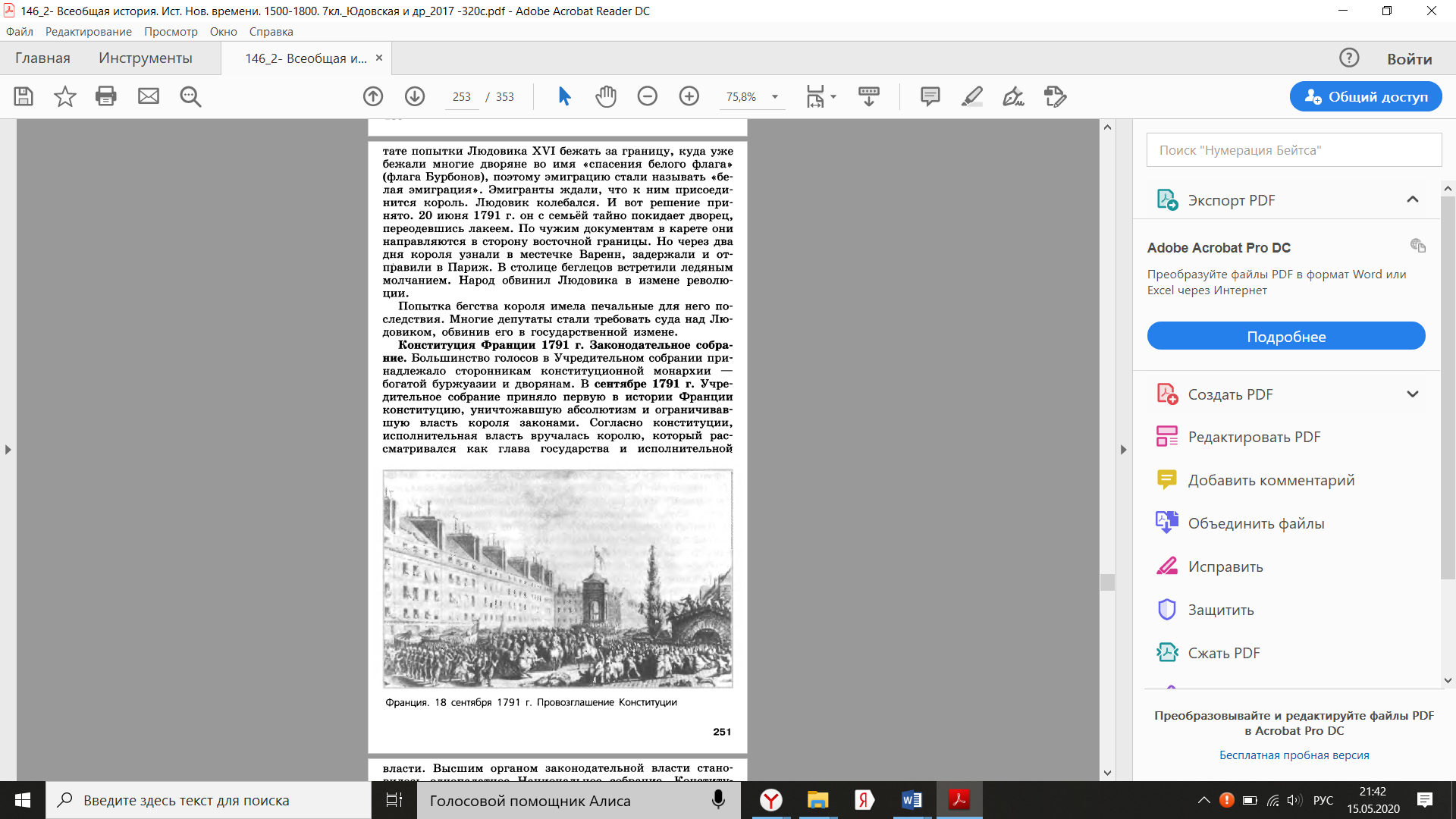 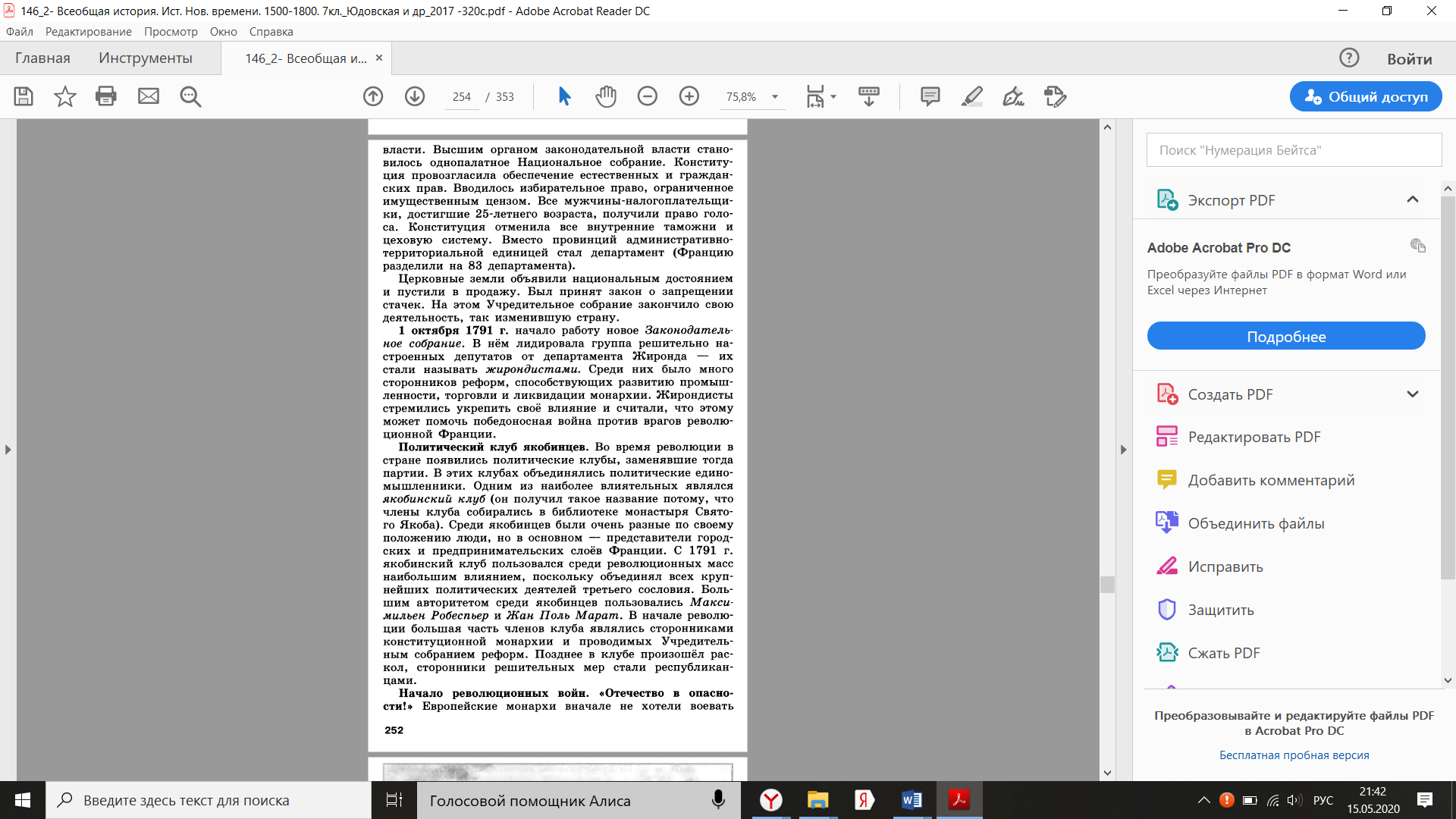 Политические силы Великой Французской революцииПолитические силы Великой Французской революцииПолитические силы Великой Французской революцииПолитические силы Великой Французской революцииНазвание партииЛидеры партии (кто возглавлял)Взгляды на устройство государства (монархия, республика и т.п.)Социальная база (кто поддерживал – например, горожане, бедняки, предприниматели)ЯкобинцыЖирондисты